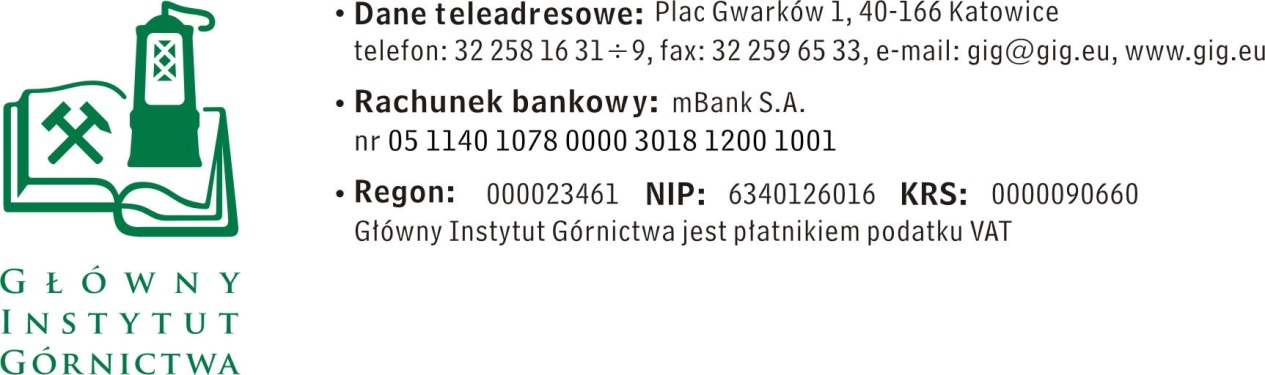 Zapytanie ofertowe z dnia 14.05.2018 r.naUsługę opracowania bazy danych za rok 2018 i 2019 z  dwóch rejestratorów drgań rotacyjnych i translacyjnych zlokalizowanych w obszarze Górnego ŚląskaInformacje ogólneZamawiający: 	Główny Instytut Górnictwa.Zamówienie jest realizowane w ramach projektu:EPOS- SYSTEM OBSERWACJI PŁYTY EUROPEJSKIEJ, POIR.04.02.00-14-A0003/16 Priorytet IV:  ZWIĘKSZENIE POTENCJAŁU NAUKOWO-BADAWCZEGODziałanie 4.2: ROZWÓJ NOWOCZESNEJ INFRASTRUKTURY BADAWCZEJ SEKTORA NAUKI. Opis przedmiotu zamówienia.	Zakres zamówienia:-  Przygotowanie baz danych ciągłych zapisów wstrząsów indukowanych eksploatacją górniczą w okresach kwartalnych w latach 2018-2019 z dwóch rejestratorów DR-4000 zlokalizowanych w obszarze GZW-  Wyselekcjonowanie z ciągłych zapisów cyfrowych i wstępne przetworzenie wstrząsów górniczych zarejestrowanych aparaturą DR-4000 z czujnika rotacyjnego R-1 oraz akcelerometru EA-120 w okresach kwartalnych w latach 2018-2019  -  Opracowywanie cyfrowej bazy danych wstrząsów indukowanych eksploatacją górniczą w formie plików w formacie miniSEED i umożliwiających odczyt przez program GeoDAS zintegrowanych rejestracji drgań rotacyjnych i translacyjnych do katalogów wstrząsów dostarczonych przez zleceniodawcę- Przeinstalowanie i skonfigurowanie aparatury do pomiaru drgań rotacyjnych i translacyjnych na wyznaczone miejsce w obszarze GZW  	Termin wykonania zamówienia:   01.06.2018 r. – 10.01.2020r.Sprawozdanie pisemne oraz CD z opracowaną cyfrową bazą danych wstrząsów przekazywane do 10 dni po każdym kwartale za lata 2018-2019.Wymagania dotyczące wykonawcy i oferty :1. 	Wykonawca musi posiadać:- realizację minimum jednego kontraktu z zakresu rejestracji drgań rotacyjnych od wstrząsów górniczych;- wiedzę z zakresu tematyki rejestracji i interpretacji zjawisk sejsmicznych górniczych ;- znajomość oprogramowania GeoDAS.Zamawiający w toku oceny ofert ma prawo zażądać dokumentów potwierdzających ww. wymagania.2.	Wymagany termin ważności oferty: 30 dni od daty złożenia.3.	Ofertę należy złożyć na załączonym formularzu ofertowym – załącznik nr 1.Warunki płatności: Wynagrodzenie będzie płatne miesięcznie lub kwartalnie, na postawie rachunku lub faktury wystawionej po odbiorze prac potwierdzonych przez Zamawiającego protokołem odbioru.	Zapłata wynagrodzenia nastąpi przelewem na rachunek bankowy Wykonawcy, w terminie do 14 dni liczony od daty dostarczenia do Zamawiającego prawidłowo wystawionego rachunku lub faktury VAT.V.	Kryteria oceny ofert oraz wybór najkorzystniejszej oferty.1.	Zamawiający uzna za najkorzystniejszą i wybierze ofertę o najniższej cenie, która spełnia wszystkie wymagania określone w Opisie przedmiotu zamówienia.2.	Cena podana przez Wykonawcę nie będzie podlegała zmianie w trakcie realizacji zamówienia. VI. Miejsce i termin składania ofert:Ofertę należy złożyć do dnia 21.05.2018 r.Ofertę można złożyć drogą elektroniczną, faxem lub w siedzibie Zamawiającego:Główny Instytut Górnictwa,Plac Gwarków 1,40-166 Katowice,fax: 322592301;e-mail: hstodulska@gig.euOsoba wyznaczona do kontaktów z oferentami:dr inż. Andrzej Kotyrba; tel: 32 259 23 77Zamawiający na etapie oceny ofert ma prawo zwrócić się z pytaniami do wykonawcy 
w celu wyjaśnienia treści oferty lub z żądaniem przedstawienia dokumentów potwierdzających spełnienie wymagań zamawiającego. Wykonawca jest zobowiązany do udzielenie wyjaśnienie w terminie wskazanym przez Zamawiającego pod rygorem odrzucenia oferty.Zamawiający zastrzega sobie prawo do unieważnienia zapytania ofertowego w każdej chwili, bez podania przyczyny.VII.	Załączniki:1.	Formularz oferty.ZAPRASZAMY DO SKŁADANIA OFERTZałącznik nr 1 do zapytania ofertowegoNazwa/Imię i Nazwisko Wykonawcy:                .............................................................................................Adres: ………………………………………………..…NIP:	………………………………..…………………..Nr tel.:…………………………………………………….Adres e-mail:	……………………………….……………Formularz ofertowyUsługę opracowania bazy danych za rok 2018 i 2019 z  dwóch rejestratorów drgań rotacyjnych i translacyjnych zlokalizowanych w obszarze Górnego ŚląskaOferujemy realizację przedmiotu zamówienia za kwotę:Brutto …...……...…… PLN, słownie ……………………………………………………….
w tym VAT .........% Oświadczam, że cena brutto obejmuje wszystkie koszty realizacji przedmiotu zamówienia.Oświadczam, że spełniam wszystkie wymagania zamawiającego.  .............................................................					.............................................................(miejscowość, data)					                                                      (podpis )